                                                                                                                             STRUKTUR ORGANISASI KECAMATAN BALONGC A M  A TC A M  A T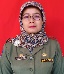 SETYA ANTARI,S.Sos.NIP. 197101101991012001KELOMPOK JABATAN FUNGSIONALSEKRETARISSEKRETARIS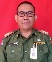 Drs. WAHYU ARI BASUKI,M.SiNIP. 196509041992031013SUB BAGIAN KEUANGAN, PENYUSUNAN PROGRAM  DAN PELAPORANSUB BAGIAN KEUANGAN, PENYUSUNAN PROGRAM  DAN PELAPORAN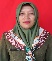 MISWATI,S.SosNIP. 196905221990032006SUB BAGIAN UMUMDAN KEPEGAWAIANSUB BAGIAN UMUMDAN KEPEGAWAIAN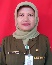 SRINDARI, S.Sos.NIP. 196801161992032009STAFF :STAFF :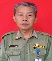 1.PUGUHNIP. 196505282007011017STAFF :STAFF :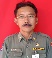 1.WARSITONIP. 196603131991031014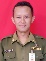 2. AHMAD ROHMATUKANIP. 198408152010011004SEKSI PEMBERDAYAANMASYARAKATSEKSI PEMBERDAYAANMASYARAKATSEKSI KETENTRAMANDAN KETERTIBAN UMUMSEKSI KETENTRAMANDAN KETERTIBAN UMUM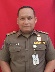 MARSUDI, SPNIP. 197708062007011013SEKSI KESEJAHTERAANMASYARAKATSEKSI KESEJAHTERAANMASYARAKAT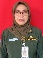 SITI UMI FARDASAH,S.SosNIP. 196505281992022001SEKSI PELAYANAN UMUMSEKSI PELAYANAN UMUM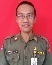 Drs. SIDIK WITONONIP. 196603131991031014SEKSI TATA PEMERINTAHANSEKSI TATA PEMERINTAHAN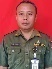 YUDI SUJIANTO,S.Sos.,M.SiNIP. 197102182006041010STAFF :STAFF :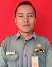 SANIRANNIP. 198106092006041018STAFF :STAFF :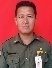 SANTOSONIP. 197606072010011004STAFF :STAFF :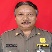 DIDIK EFENDINIP. 196303241986031015STAFF :STAFF :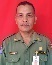 SUHARNO, SHNIP.196712301990031005STAFF :STAFF :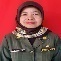 1.TITIK UMUL K., SHNIP. 196708062007012016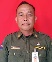 2.SUSANTONIP. 196508242008011004